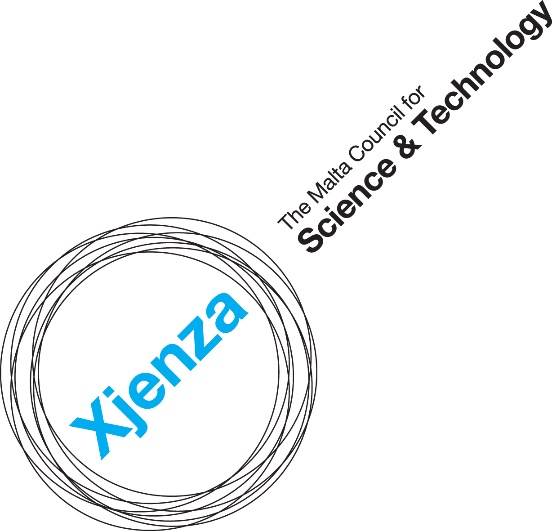 National Administrative Form –                                                 MCST-TÜBİTAK 2021 Joint Call for R&I Proposals 								Version:	1								Issue Date:	March 2021Notes to Applicants									The official National Rules for Participation, Call Text and Joint Application Form can be downloaded from the Council’s website. The National Administrative Form, Joint Application Form and any attached documents will be treated as confidential throughout and after the project appraisal process. 	 Only forms that are complete and that include all relevant supporting documents will be evaluated.	Only electronically filled in forms will be accepted.  Should the forms be hand-written or should the format of the forms be altered, these will not be evaluated.All responses must be clearly explained and substantiated.		A complete National Administrative Form along with all relevant annexes/supporting documents as well as a copy of the Joint Application Form must be submitted by each Malta-based entity that intends to participate in the project consortium, to the Malta Council for Science and Technology (MCST) via email on prima.mcst@gov.mt The deadline for submission is 17th June 2021 at 23:59 CET. Any submissions received after this date and time will be rejected. This National Administrative Form will be evaluated, in combination with the Joint Application Form and all relevant supporting documents. The Council reserves the right to request further information should this be required.1. 	Applicant DetailsLegal Name of Undertaking / Entity: E-mail address:Website address:VAT Number (not applicable to public entities):Legal Form of Undertaking / Entity:Registration/Identification Number (not applicable to public entities):Entity / Undertaking Size:Date Established (not applicable for public entities):Project Contact Point Information Name:		 	     Designation:	 	     Contact Number:		     E-mail address:  		     Business Activity 2. Applicable State Aid Regulation Please tick which State Aid Regulation you will be following. Applicants may only opt for one option. Selecting more than one option will render the application ineligible. More information is provided in the National Rules for Participation and the Council can also be contacted for further clarifications.Regulation A 	(de Minimis) (Applicants shall need to fill in Annex I)Regulation B 	(GBER) (Applicants shall need to fill in Annex II, III and IV)*N.B Travel costs are not considered as eligible costs under Regulation B.State Aid not applicable (Applicants shall need to sign the declaration provided in either Annex V or Annex VI of this administrative form)A full budget breakdown form (Annex VII) also needs to be submitted with all applications, irrespective of State Aid Regulation (if at all). Enlisted costs in budget breakdown form must be eligible costs as per National Rules for Participation and should tally with the above-selected choice of State Aid Regulation (if at all). The Council can be contacted for assistance on filling in any of the Annexes and/or for clarifications.3. Project-related Declarations3.1 Start of Works      I confirm that Start of Works will commence after the Grant Agreement signature.3.2 Type of Research undertaken by the applicant in the proposal This should be classified as per the definitions of either ‘Fundamental Research’, ‘Industrial Research’ or ‘Experimental Development’ as per Section 1.3 of the National Rules for Participation. Please note that this needs to correspond to the activities you will be undertaking, which might not necessarily be the same research type for other partners in the consortium. A clear and thorough justification shall need to be provided.4. Other Declarations Personal Data Protection 
4.2 Cumulation of AidThe undersigned declares that aid approved under this incentive is in line with the terms and conditions set out in the National Rules for Participation and in line with Cumulation Article 8 of the Commission Regulation (EU) No 651/2014 of 17 June 2014 declaring certain categories of aid compatible with the internal market in application of Articles 107 and 108 of the Treaty.  4.3 Double FundingThe undersigned confirms that there has not been any approval or has been granted any public funding, financing or fiscal benefit in respect to the cost items included in this request for aid and will not seek funding or fiscal benefits for these cost items through other National and/or European Union measures. Such measures may include: Schemes administered by Malta Council for Science & Technology (MCST), Malta Enterprise, the Planning and Priorities’ Coordination Division (PPCD), the Measure and Support Division, the Tourism and Sustainable Development Unit (TSDU), JobsPlus, the Energy and Water Agency, and other government-funded schemes operated by other entities (such as JAMIE financial instrument).Schemes funded through Horizon 2020, ERDF, ESF and any other European Union programmes/instruments.Outstanding Recovery Order  The undersigned confirms that the applicant is not subject to an outstanding recovery order following a previous Commission decision declaring an aid illegal and incompatible with the internal market should be excluded from the scope of this Regulation.   Transparency Obligations For any individual aid awarded in excess of EUR 500 000, the details of the beneficiary; the aid awarded; and the project details; shall be published as provided for in Article 9 of the COMMISSION REGULATION (EU) No 651/2014 of 17 June 2014  declaring certain categories of aid compatible with the internal market in application of Articles 107 and 108 of the Treaty. By submitting this application, I hereby acknowledge that the Council shall abide by any applicable transparency rules and may publish and make available to third parties’ information as required by such rules.   Additional declarations5.	Check List   
Please ensure that the relevant annexes listed below are submitted with this administration form				Annex I De Minimis Form (for applications under Regulation A – de minimis)	Annex II Enterprise Size Declaration Form (for applications under Regulation B – GBER)	Annex III Undertaking in Difficulty Form (for applications under Regulation B – GBER)	Annex IV Effective Collaboration Declaration (for applications under Regulation B – GBER)	Annex V Signed Declaration where State Aid is not applicable for Public Entities whose activity does not constitute an economic activity within the meaning of Article 107 TFEU (Excluding Public Research and Knowledge Dissemination Organisations)	Annex VI Signed declaration where State Aid is not applicable for Public Research and Knowledge Dissemination Organisations that do not carry out an economic activity within the meaning of Article 107 TFEU 	Annex VII Budget Breakdown Form Please tick accordingly and choose only one* (applicable only for applications under the State Aid route i.e. Regulation A or B):	With this administrative form, I have annexed the memorandum of articles of Association (and any other corresponding amendments) or other constitutive documents as well as the audited financial statements for the last three (3) years. 		I hereby authorise the Council to obtain the memorandum of articles of Association or other constitutive documents as well as the audited financial statements for the last three (3) years through the Malta Business Registry (MBR).*In the case of start-ups that do not have the above documents available, please annex with this administrative form, financial projections for three (3) years signed by an auditor (to include an income statement, a cash flow statement and a statement of financial position).Please note that other forms of documentation can be requested depending on the nature of the undertaking.Please state NACE Code                                                           A list of NACE Codes may be accessed by clicking here. I confirm that:The information given in this form is accurate to the best of my knowledge. I understand that if it is later established that the information is misrepresented, the application or funded project may be ineligible or terminated respectively. I agree         I have read and I accept the terms and conditions stipulated within the declarations above and the National Rules for Participation and confirm that I agree with the eventual publication of personal data and project proposal content information of successful applicants, including the name of the entity, project contacts, title of proposal and abstract.I agree         I have never been found guilty by any competent Court in Malta or elsewhere of any crime and that I have never been adjudged bankrupt or insolvent by, or filed an application for insolvency before, any competent Court in Malta or elsewhere.I agree          I have never been disqualified or excluded from participation in any Public Tender either by the Government of Malta or by the European Union or by any public entity in Malta.I agree          I have never been disqualified or excluded from participation in any Public and/or European Union funding scheme.I agree          Name of Legal Representative:Position in Entity:Contact Details:Signature of Legal Representative + Entity Stamp:Date